Gender Differences in Social Conditions and OutcomesEarly Child BirthBirth Rates (births per 1,000 women) by Age: 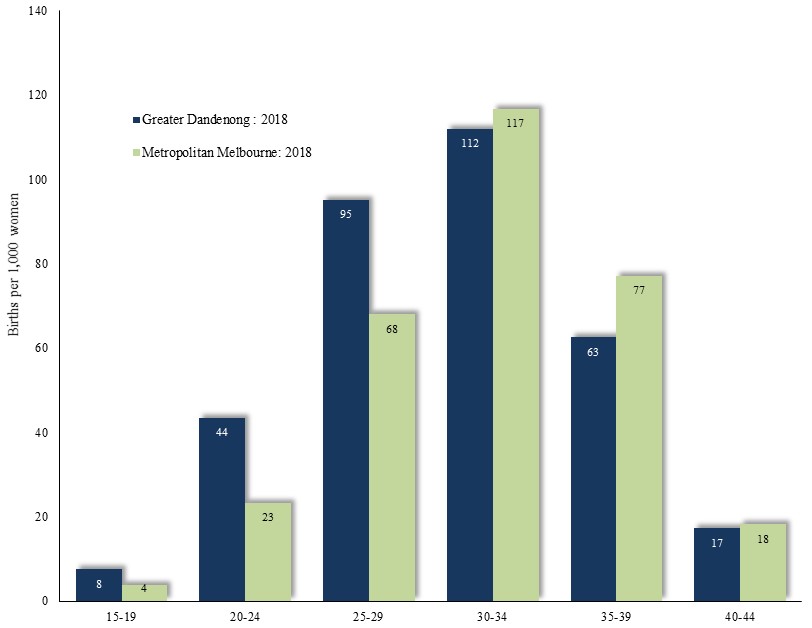 Metropolitan Melbourne and Greater Dandenong, 2018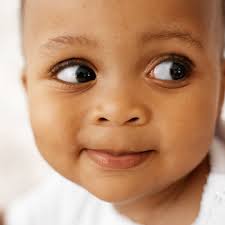 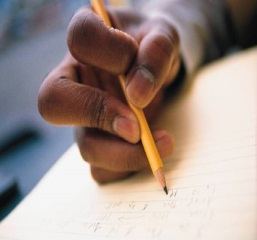 Early School LeavingPer cent of persons aged 20 to 24 years, who had left school before completing year 11, by gender: Greater Dandenong, 2016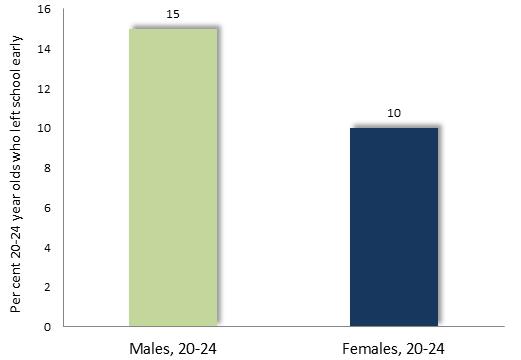 English Literacy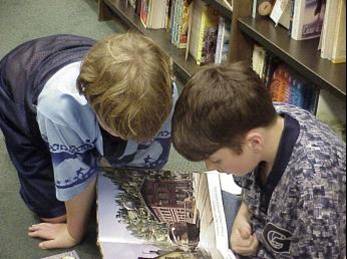 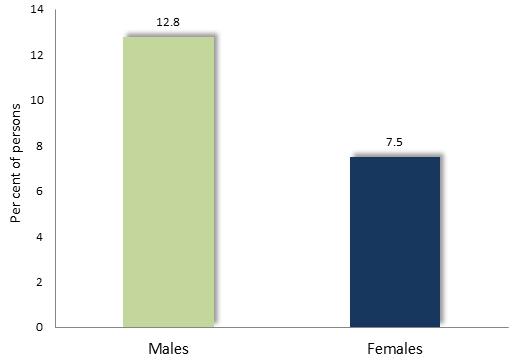 Per cent of persons aged 20 to 24 years, with limited English literacy: Australia, 2011Tertiary Qualifications The 2016 Census found that, among 25-44 year-old residents, 30% of men and 37% of women had attained a university degree.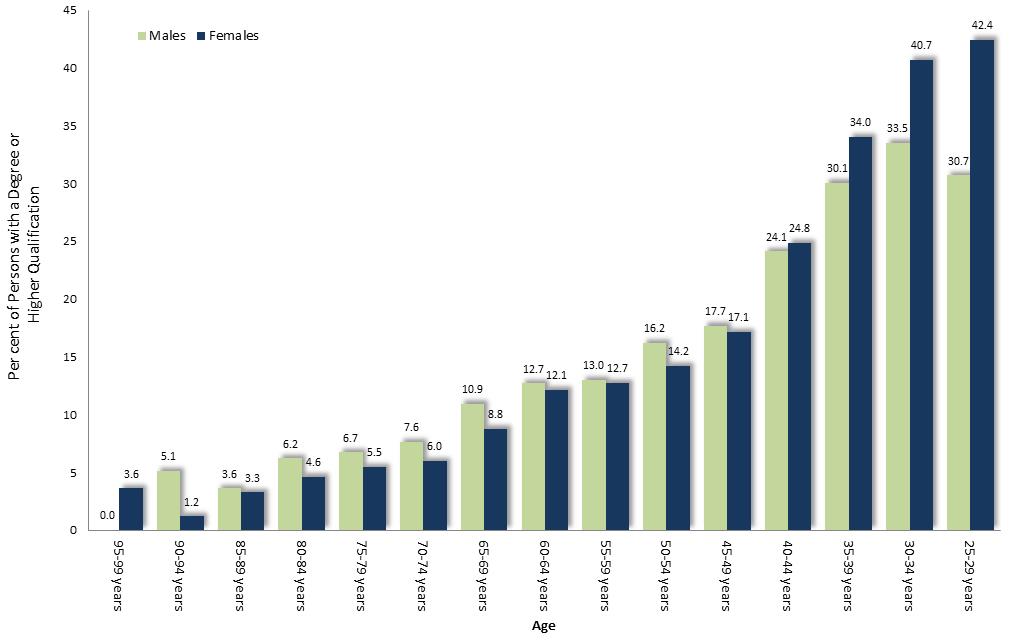 Per cent of persons who hold a tertiary qualification, by gender and age: Greater Dandenong, 2016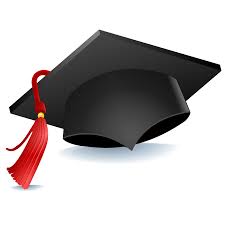 .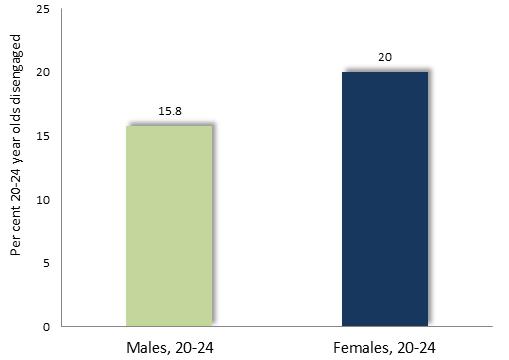 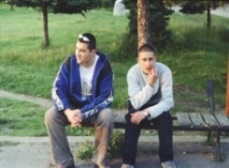 Youth DisengagementPer cent of persons aged 20-24 years, who were neither in paid employment nor enrolled in education or job training, by gender: Greater Dandenong, 2016Paid EmploymentThe 2016 Census found that among persons aged 15-64 years in Greater Dandenong, 68% of men were in paid employment, compared with 53% of women. In December 2020, 67% of Victorian males aged 15-64 held paid employment, compared with 56% of females. Notably though, the proportion of females who were in paid work has risen from 40% since 1978.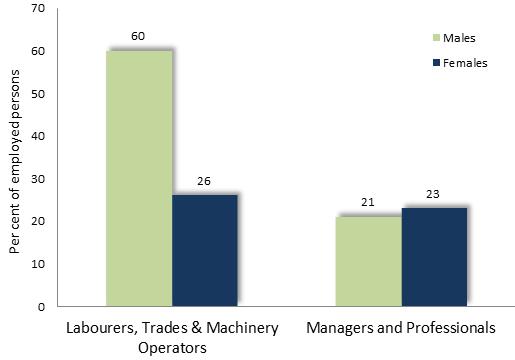 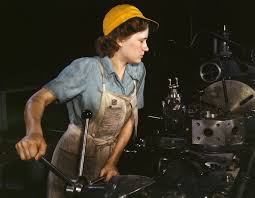 Per cent of persons in paid employment who were employed as managers or professionals, by gender: Greater Dandenong, 2016Fields of Qualification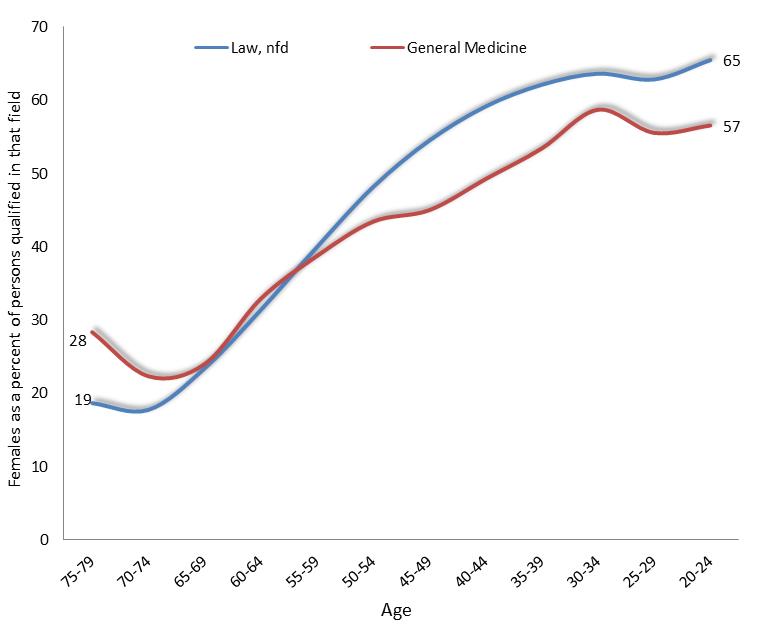 Women as a percentage of persons with tertiary qualifications in medicine and law, by age: Victoria, 2016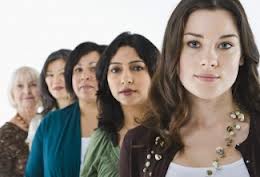 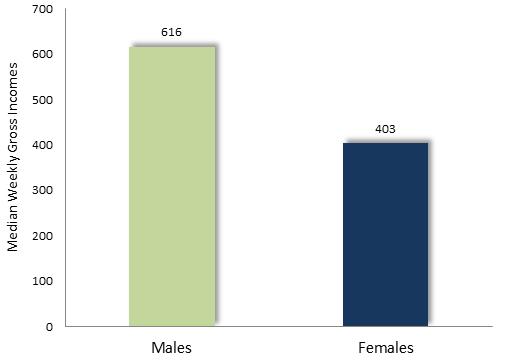 Incomes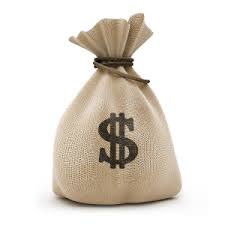 Median weekly gross individual income among persons aged 15 years or more, by gender: Greater Dandenong, 2016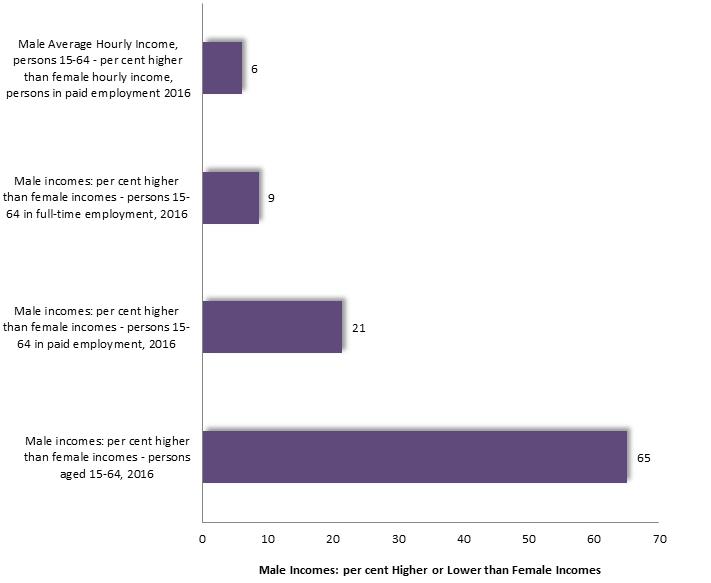 Median income levels by employment status and level, by gender: Greater Dandenong, 2016. 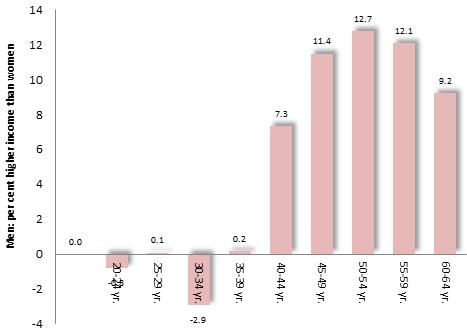 Disparity between men’s and women’s hourly incomes, Victoria, 2016Unpaid Work at Home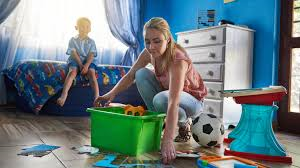 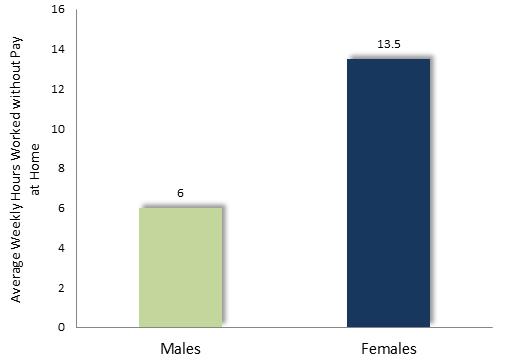 Average hours of unpaid work performed each week, by gender: Greater Dandenong, 2016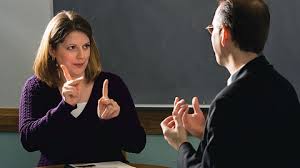 Disability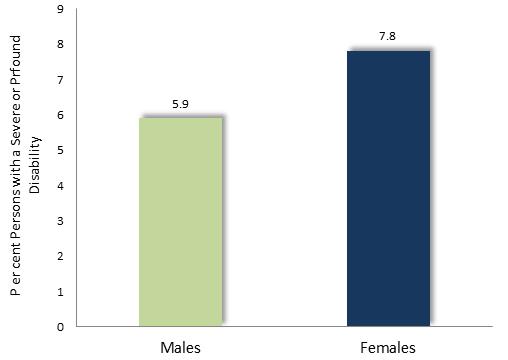 Per cent of persons with a severe or profound disability, by gender: Greater Dandenong, 2016Unpaid Assistance to Persons with Disability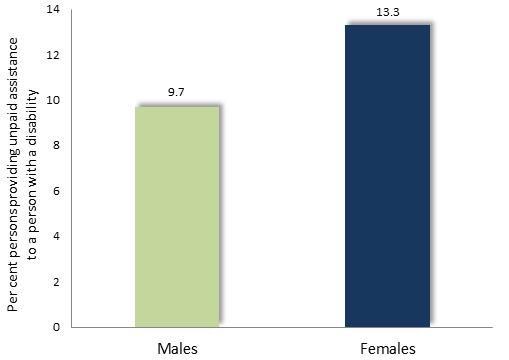 Per cent of persons who provide unpaid care for a person with a disability, by gender: Greater Dandenong, 2016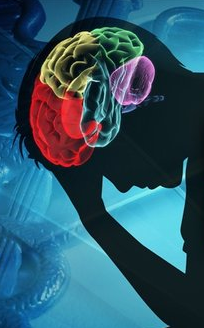 Personal Stress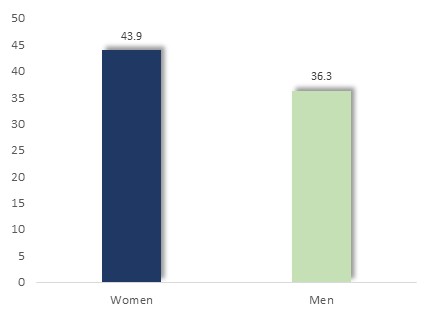 Per cent of persons with ‘high’ or ‘very high’ levels of psychological distress: Victoria, 2017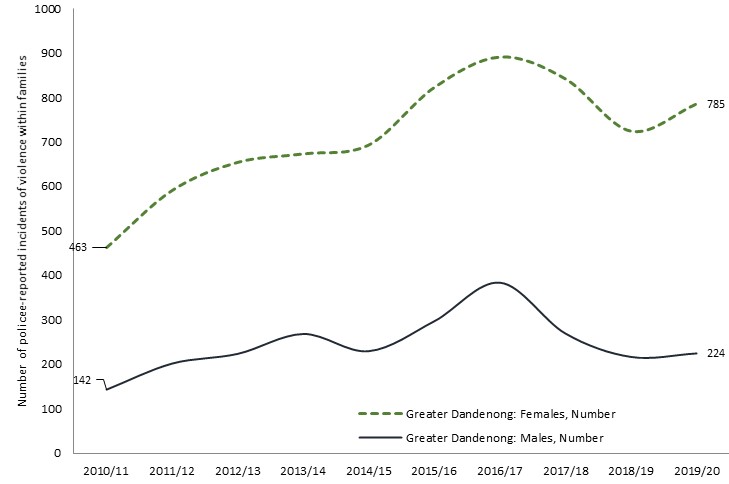 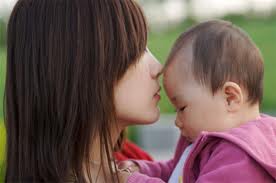 Family ViolenceNumber of recorded victims of alleged family violence incidents, by gender: Greater Dandenong, 2019/20Attitudes to Gender EquityThe 2015 VicHealth Indicators Survey sought to measure support for gender equality, recording the level of agreement among respondents to two statements:Men should take control in relationships and be head of the householdWomen prefer a man to be in charge in a relationshipThe result was a score representing the percentage of respondents with a low support for gender equity, which ranged from 18% in Indigo Shire to 58% in Greater Dandenong, averaging 36% across Melbourne. Percentage of people who express low support for gender equality, by selected characteristics: Victoria, 2015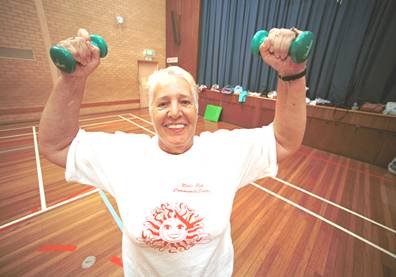 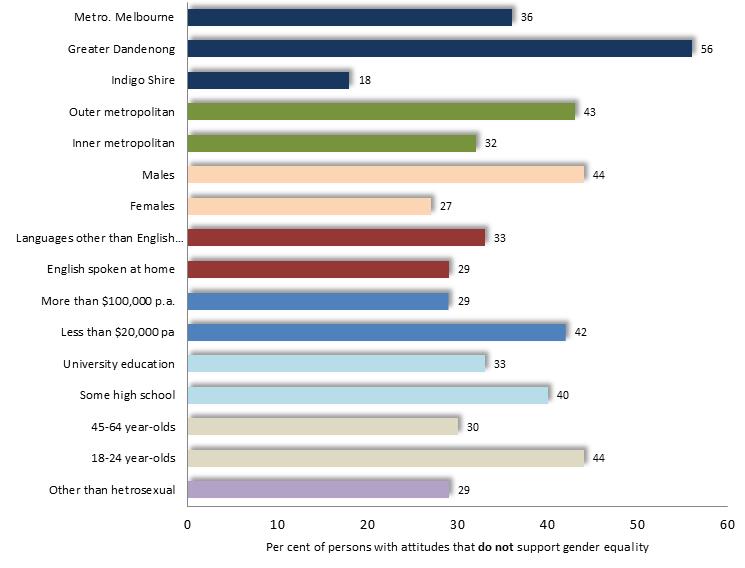 Segments of the community which expressed the lowest support for gender equality included younger people, men, people with limited education, unemployed residents, those from non-English-speaking countries and people living in outer-metropolitan localities.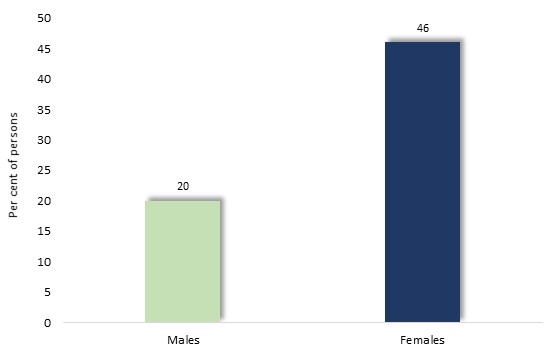 Perceptions of Personal SafetyPer cent of women and men who feel unsafe walking alone in their neighbourhoods at night: Greater Dandenong 2015Mental Health & Suicide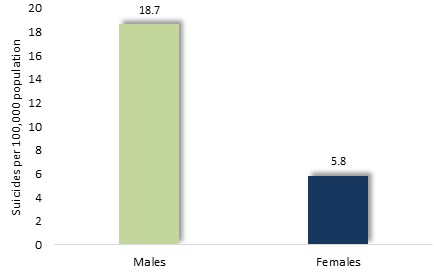 Suicide rate (per, 10,000) by gender: Aus, 2018Alcohol Consumption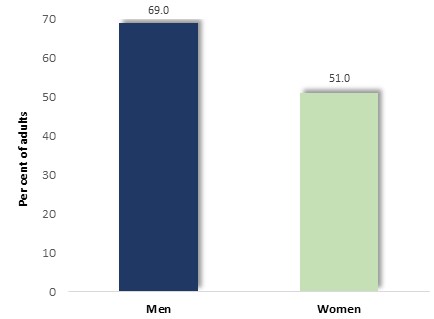 Per cent of adults at lifetime risk of alcohol-related harm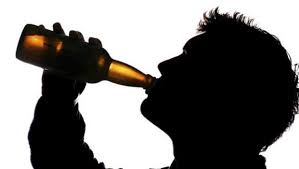 Mortality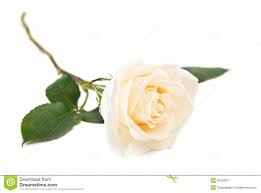 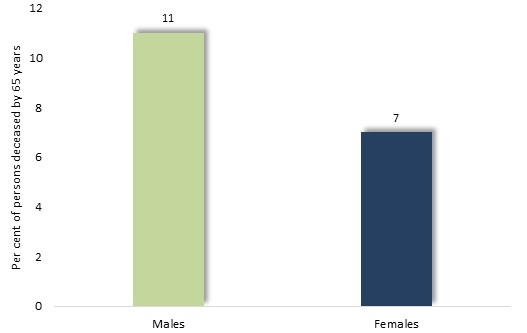 Percent of persons deceased by age 65: Australia, 2016-18 age-specific mortality rates